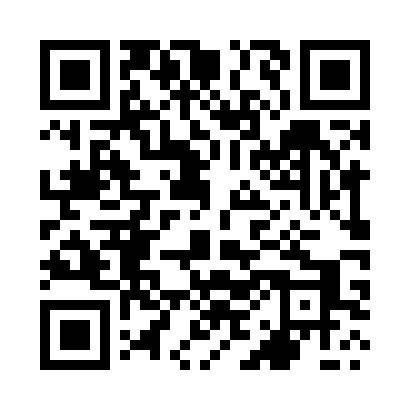 Prayer times for Rynek, PolandWed 1 May 2024 - Fri 31 May 2024High Latitude Method: Angle Based RulePrayer Calculation Method: Muslim World LeagueAsar Calculation Method: HanafiPrayer times provided by https://www.salahtimes.comDateDayFajrSunriseDhuhrAsrMaghribIsha1Wed2:255:0612:385:478:1110:422Thu2:245:0412:385:488:1310:433Fri2:245:0212:385:498:1410:444Sat2:235:0012:385:508:1610:455Sun2:224:5812:375:518:1810:456Mon2:214:5612:375:538:2010:467Tue2:204:5412:375:548:2110:478Wed2:204:5212:375:558:2310:479Thu2:194:5112:375:568:2510:4810Fri2:184:4912:375:578:2710:4911Sat2:174:4712:375:588:2810:5012Sun2:174:4512:375:598:3010:5013Mon2:164:4412:376:008:3210:5114Tue2:154:4212:376:018:3310:5215Wed2:154:4012:376:028:3510:5216Thu2:144:3912:376:028:3710:5317Fri2:134:3712:376:038:3810:5418Sat2:134:3612:376:048:4010:5519Sun2:124:3412:376:058:4110:5520Mon2:124:3312:376:068:4310:5621Tue2:114:3112:376:078:4410:5722Wed2:114:3012:386:088:4610:5723Thu2:104:2912:386:098:4710:5824Fri2:104:2712:386:108:4910:5925Sat2:094:2612:386:108:5010:5926Sun2:094:2512:386:118:5111:0027Mon2:094:2412:386:128:5311:0128Tue2:084:2312:386:138:5411:0129Wed2:084:2212:386:138:5511:0230Thu2:084:2112:386:148:5711:0331Fri2:074:2012:396:158:5811:03